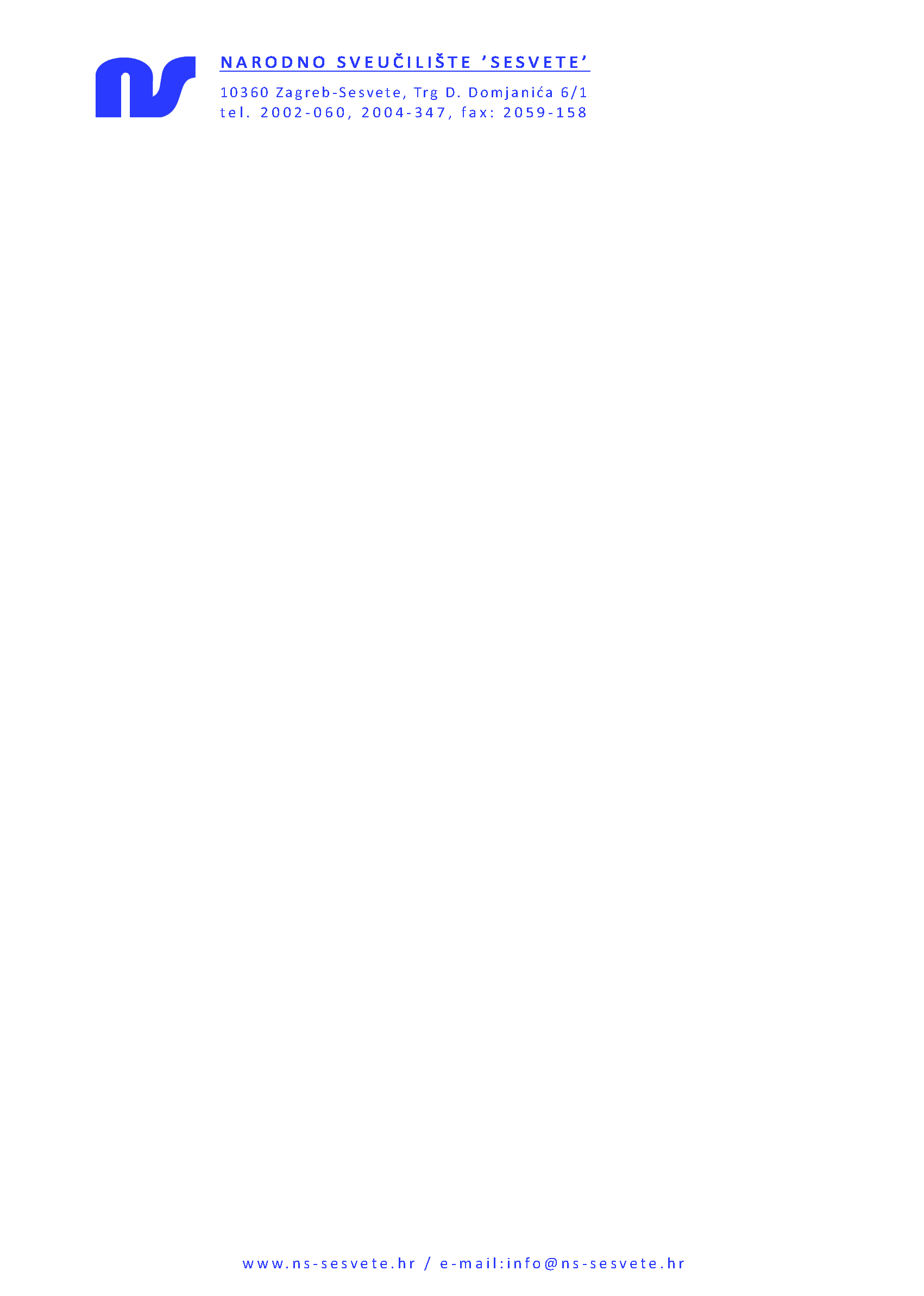 Ur. broj: 1 - 543/22  Zagreb – Sesvete, 26. listopada 2022.                                                           ZAPISNIKsa osme sjednice Upravnog vijeća Narodnog sveučilišta „Sesvete“, održane 26. listopada 2022. godine u prostorijama Narodnog sveučilišta „Sesvete“.  Sjednica je započela u 13:15, a završila u 14:30 sati.Prisutni: Koraljka Sopta, predsjednica                Viktor Brezak, zamjenik predsjednice                Ksenija Blažun, članica                Marina Trgovčević, voditeljica računovodstva                Vjekoslava Damjanović, ravnateljica                                   Upravno vijeće jednoglasno je usvojilo Dnevni red:Usvajanje zapisnika s prethodne sjednicePrijedlog Financijskog plana za 2023. s projekcijama za 2024-2025.Razno.Ad 1. –  Zaključak Na početku sjednice članovi Upravnog vijeća su jednoglasno usvojili Dnevni red i zapisnik s prethodne sjednice.Ad 2. – ZaključakMarina Trgovčević, voditeljica računovodstva upoznala je članove Upravnog vijeća sa detaljnim prijedlogom financijskog plana za 2023. godinu s projekcijama za 2024-2025. godinu. Prijedlog FP-a je napravljen prema uputama nadležnog gradskog ureda i utvrđenim limitima. Za redovnu djelatnost limit iznosi 320.200 eura, za programsku djelatnost 23.800 eura te za opremanje ustanove 1.300 eura. U odnosu na 2022. sredstva su povećana za redovnu djelatnost prvenstveno na energiji, uvažavajući situaciju s poskupljenjem energenata, kao i novi prostor dodijeljen na korištenje. Vlastiti prihodi, kao i preneseni višak iz ranijih godina raspoređeni su na redovnu i programsku djelatnost te nabavu dugotrajne imovine.Prijedlog je jednoglasno usvojen. Ad 3. – ZaključakVjekoslava Damjanović, ravnateljica, upoznala je članove Upravnog vijeća sa situacijom povrede radne discipline Zaposlenika Sveučilišta. Uvidom u evidenciju rada utvrđeno je da Zaposlenik nije dolazio na posao neprekidno u trajanju od 11. 10.  2022. godine  pa do dana održavanja ove sjednice Upravnog vijeća, a da o tome nije dostavio valjanu ispravu o spriječenosti dolaska na rad.                                                              Dana 14. 10. 2022 , Ur. Broj: 1-510/22 Zaposleniku je uručen poziv da se očituje o razlozima nedolaska na posao, odnosno da opravda svoje odsustvo s rada, a 20. listopada 2022. Poziv na očitovanje objavljen je na oglasnoj ploči Narodnog sveučilišta "Sesvete". Zaposlenik se očitovao e-porukom da je bolestan, ali svoj izostanak s posla nije opravdao liječničkom potvrdom o privremenoj nesposobnosti za rad. Usprkos očekivanju da u daljnjem razumnom roku Zaposlenik regulira sa svojim liječnikom privremenu spriječenost dolaska na rad, do danas to nije učinio niti je dao bilo kakva valjani razlog svojeg nedolaska na rad kod Poslodavca. Članovi upravnog vijeća jednoglasno su zaključili da treba konzultirati odvjetnika i pokrenuti potrebnu pravnu proceduru. Zapisnik vodila                                                                                      Predsjednica Upravnog vijećaKsenija Blažun                                                                                                         Koraljka Sopta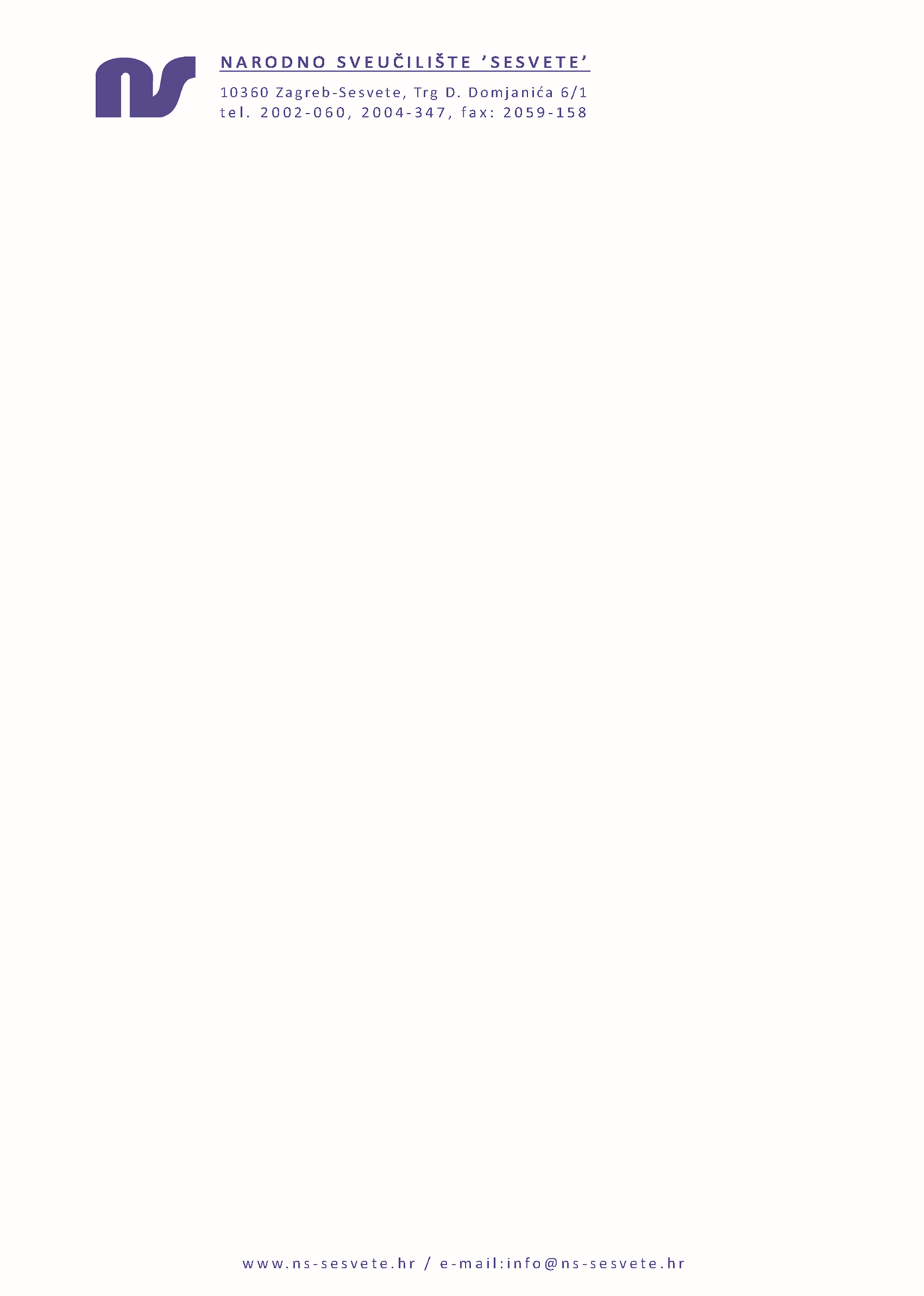 